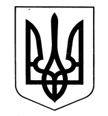 СОФІЇВСЬКИЙ ЗАКЛАД ЗАГАЛЬНОЇ СЕРЕДНЬОЇ ОСВІТИ	І-ІІІ СТУПЕНІВ МИГІЇВСЬКОЇ СІЛЬСЬКОЇ РАДИ ПЕРВОМАЙСЬКОГО РАЙОНУ МИКОЛАЇВСЬКОЇ ОБЛАСТІ Код за ЄДРПОУ20904695вул. Центральна, буд. 13, с. Софіївка Первомайського району, Миколаївської області 55253, тел./факс (05161) 62-176,  sofiivka-pm.edukit.mk.uaН А К А ЗВід                                                                                               №Про проведення освітнього процесу у закладі освітипри «жовтому» рівні епіднебезпекипоширення COVID-19Згідно постанови Кабінету Міністрів України від 13 вересня 2021 року №954 «Про внесення змін до постанов Кабінету Міністрів України від 9 грудня 2020  року №1236 і від 29 червня 2021 року №677», протоколу №35 рішення позачергового засідання Державної комісії з питань техногенно-екологічної безпеки та надзвичайних ситуацій від 21 вересня 2021 року, протоколу Регіональної комісії комісії з питань техногенно-екологічної безпеки та надзвичайних ситуацій при Миколаївській облдержадміністрації від 21 вересня 2021 року, згідно розпорядження голови Мигіївської сільської ради №11-р «Про дотримання карантинних заходів щодо запобігання поширенню короновірусної хвороби (COVID-19) на території Мигіївської сільської ради», наказу відділу освіти, культури, спорту та туризму Мигіївської сільської ради від 24 вересня 2021 року «Про дотримання карантинних заходів щодо запобігання поширенню короновірусної хвороби (COVID-19)» та враховуючи встановлений «жовтий» рівень епідемічної небезпекиНАКАЗУЮ :Забепечити з 24 вересня 2021 року організацію діяльності Софіївського ЗЗСО І-ІІІ ступенів в умовах встановленого «жовтого» рівня епідемічної небезпеки поширення гострої респіраторної хвороби COVID-19.Продовжити освітній процес у 1-4 класах з 27 вересня 2021 року за очною формою навчання з дотриманням протиепідемічних норм незалежно від рівня епідбезпеки.Організувати освітній процес у 5-11 класах за всіма формами, шляхом використання технологій дистанційного навчання відповідно до Положення про дистанційну форму здобуття повної загальної середньої освіти, затвердженого наказом МОН України від 08.09.2021 №1115.Педагогам ЗЗСО, враховуючи матеріально-технічні можливості,: - організувати систему дистанційного курсу навчання за допомогою сервісу Google Клас; - організувати дистанційні онлай уроки шляхом використання системи ZOOM/ Microsoft Teams; - організувати дистанційне навчання за допомогою платформи для дистанційного та змішаного навчання учнів 5 – 11 класів «Всеукраїнська школа – онлайн»; - під час освітнього процесу із використання технологій дистанційного навчання здійснювати оцінювання результатів навчання здобувачів освіти (при можливості наразі фіксувати вчителем (у зручний для нього спосіб), а у подальшому занести до відповідних сторінок класного журналу). Якщо технічні можливості не дозволяють провести оцінювання навчальних досягнень учнів дистанційно, відтермінувати його проведення до завершення епідеміологічної ситуації.5. У зв’язку з плановою перевіркою (державним наглядом) Софіївського ЗЗСО І-ІІІ ступенів Держспоживслужбою у період з 27.09.2021 по 08.10.2021 педагогічним працівникам проводити дистанційне навчання у закладі освіти з дотриманням протиепідемічних норм.6. Класним керівникам 5-11 класів: 6.1. Повідомити батьків та учнів про перехід на навчання в режимі дистанційних технологій на відповідний термін. 6.2. Провести в дистанційному режимі і записати в класні журнали бесіди про правила поведінки одержувачів освіти під час перебування вдома на дистанційному навчанні. 6.3. Підтримувати постійний контакт з батьками учнів, в разі необхідності проводити роз’яснювальну роботу серед учнів та батьків щодо ситуації, яка склалася в навчальному закладі. 7. Технічному персоналу школи продовжувати виконувати свої обов’язки, а саме: - тричі в день здійснювати вологе прибирання навчальних приміщень; - чергувати у навчальному закладі відповідно до графіка; - виконувати усі необхідні робіти у закладі та на території; - чистити і дезінфікувати раковини та інше санітарно-технічне устаткування що три години на день; - здійснювати обробку приміщень миючими та дезінфікуючими засобами, дозволеними для використання МОЗ України.8. Контроль за виконанням даного наказу та виконанням наступних питань залишаю за собою:8.1. Проводити роз’яснювальну роботу серед учителів та працівників закладу освіти щодо вакцинації.8.2. Здійснювати контроль за роботою учителів та здобувачів освіти під час проведення дистанційного навчання із використанням технологій дистанційного навчання.8.3. Заборонити проводити масові заходи за участі більше ніж одного учасника на 4 м2 або з наповненістю актової зали понад 2/3 місць.8.4. Відновити навчання в очному режимі за умови вакцинації хоча б першою дозою  не менш ніж 80% учителів та працівників закладу освіти.В.о. директора закладу                              Тетяна РудаЗ наказом ознайомлені: